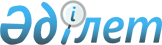 О внесении дополнений в постановление Правительства Республики Казахстан от 30 декабря 2019года № 1033 "О Плане законопроектных работ Правительства Республики Казахстан на 2020 год"Постановление Правительства Республики Казахстан от 23 апреля 2020 года № 240
      Правительство Республики Казахстан ПОСТАНОВЛЯЕТ:
      1. Внести в постановление Правительства Республики Казахстан от 30 декабря 2019 года № 1033 "О Плане законопроектных работ Правительства Республики Казахстан на 2020 год" следующие дополнения:
      План законопроектных работ Правительства Республики Казахстан на 2020 год, утвержденный указанным постановлением:
      дополнить строками, порядковые номера 5-1, 5-2, 8-1, 8-2, 18, 19 следующего содержания:
      "
      ";
      в Примечании:
      расшифровку аббревиатур дополнить строками следующего содержания:
      "МЭ – Министерство энергетики Республики Казахстан;
      МИОР – Министерство информации и общественного развития Республики Казахстан.".
      2. Настоящее постановление вводится в действие со дня его подписания.
					© 2012. РГП на ПХВ «Институт законодательства и правовой информации Республики Казахстан» Министерства юстиции Республики Казахстан
				
5-1
О внесении изменений и дополнений в некоторые законодательные акты Республики Казахстан по вопросам совершенствования бюджетного законодательства
МНЭ
Апрель
Май
Май
Такиев М.Т.
5-2
О внесении изменений и дополнений в некоторые законодательные акты Республики Казахстан по вопросам информации
МИОР
Февраль
Апрель
Июнь
Мауберлинова Н.О.
8-1
О техническом регулировании
МТИ
Апрель
Май
Июнь
Торебаев К.К.
8-2
О внесении изменений и дополнений в некоторые законодательные акты Республики Казахстан по вопросам технического регулирования
МТИ
Апрель
Май
Июнь
Торебаев К.К.
18
О Семипалатинской зоне ядерной безопасности
МЭ
Сентябрь
Октябрь
Декабрь
Рахимов К.Б.
19
О внесении изменений и дополнений в некоторые законодательные акты Республики Казахстан по вопросам Семипалатинской зоны ядерной безопасности
МЭ
Сентябрь
Октябрь
Декабрь
Рахимов К.Б.
      Премьер-Министр
Республики Казахстан 

А. Мамин
